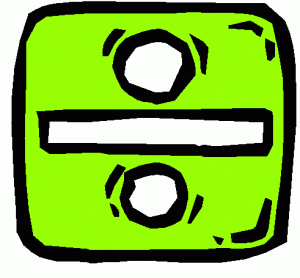 DivisionL.I – To confidently use my knowledge of times tables, and other learned strategies, to solve calculations.Find the answer - 36 ÷ 9 = 			b. 42 ÷ 6 = 		c. 88 ÷ 8 = d.  54 ÷ 6 = 			e. 56 ÷ 8 = 			f. 45 ÷ 9 = g.  64 ÷ 8 = 			h. 72 ÷ 9 = 			i.  15 ÷ 5 =Find the missing number – 18 ÷ __ = 6 		b. __ ÷ 11 = 5		c.  27 ÷ __ = 3d. 49 ÷ __ = 7 		e. __ ÷ 5  = 9		f.  36 ÷ __ = 6Use the information in the question to solve the word problems.The teacher has 35 sweets in total. She divides these equally between 7 children. How many sweets does each child receive?There are 27 pencils in a pack. 9 children share these out equally. How many does each child receive? Extension 1 – Division with RemaindersL.I – To use my learned strategies to complete the calculations. 18 ÷ 4 			2. 69 ÷ 8 			3. 42 ÷ 9 73 ÷ 8			5. 82 ÷ 7			6. 94 ÷ 117. 55 ÷ 6			8. 67 ÷ 8			9. 37 ÷ 610. There are 26 jotters altogether in a class. These are divided between 4 children. How many does each child receive?Extension 2 – Bus Stop Division (Squares and Circles)L.I – To use my learned strategies to complete the calculations. 125 ÷ 8 			2. 234 ÷ 5 			3. 545 ÷ 6641 ÷ 9 			5. 241 ÷ 8 			6. 767 ÷ 57. 347 ÷ 6 			8. 213 ÷ 4 			9. 801 ÷ 710. There are 801 passengers leaving from Glasgow Airport and travelling to Japan. Each plane holds 24 passengers. How many planes will be needed to carry the passengers?